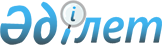 "Шектеу іс-шараларын енгізуге байланысты кірістен айырылу жағдайы бойынша біржолғы әлеуметтік төлемді жүзеге асыру қағидаларын бекіту туралы" Қазақстан Республикасы Еңбек және халықты әлеуметтік қорғау министрінің 2020 жылғы 16 шілдедегі № 283 бұйрығына өзгерістер мен толықтыру енгізу туралыҚазақстан Республикасы Еңбек және халықты әлеуметтік қорғау министрінің 2020 жылғы 27 шiлдедегi № 290 бұйрығы. Қазақстан Республикасының Әділет министрлігінде 2020 жылғы 28 шiлдеде № 21020 болып тіркелді.
      Қазақстан Республикасы Президентінің "Әлеуметтік-экономикалық тұрақтылықты қамтамасыз ету жөніндегі шаралар туралы" 2020 жылғы 16 наурыздағы № 286 Жарлығының 1-тармағының 4) тармақшасына сәйкес БҰЙЫРАМЫН:
      1. "Шектеу іс-шараларын енгізуге байланысты кірістен айырылу жағдайы бойынша біржолғы әлеуметтік төлемді жүзеге асыру қағидаларын бекіту туралы" Қазақстан Республикасы Еңбек және халықты әлеуметтік қорғау министрінің 2020 жылғы 16 шілдедегі № 283 бұйрығына (Қазақстан Республикасының нормативтік құқықтық актілерін мемлекеттік тіркеу тізілімінде № 20985 болып тіркелген, 2020 жылғы 20 шілдеде "Әділет" ақпараттық-құқықтық жүйесінде жарияланған) мынадай өзгерістер мен толықтыру енгізілсін: 
      көрсетілген бұйрықпен бекітілген Шектеу іс-шараларын енгізуге байланысты кірістен айырылу жағдайы бойынша біржолғы әлеуметтік төлемді жүзеге асыру қағидаларында:
      мынадай мазмұндағы 1-1-тармақпен толықтырылсын:
      "1-1. Осы Қағидаларда келесі ұғым қолданылады:
      электрондық ақша жүйесінің операторы - электрондық ақшаны пайдалана отырып, операцияларды жүзеге асыру кезінде қалыптастырылатын ақпаратты жинауды, өңдеуді және беруді қоса алғанда, электрондық ақша жүйесінің жұмыс істеуін қамтамасыз ететін, сондай-ақ электрондық ақша эмитентімен (эмитенттерімен) жасалған шартқа сәйкес электрондық ақша жүйесінің жұмыс істеу қағидаларын айқындайтын банк, банк операцияларының жекелеген түрлерін жүзеге асыратын ұйым немесе төлем ұйымы.";
      16-тармақ мынадай редакцияда жазылсын:
      "16. Мемлекеттік корпорация қаражатты алып, бір жұмыс күні ішінде графикке сәйкес әлеуметтік және біржолғы төлемдер төлеуге төлем тапсырмаларын қалыптастырады және өтініште көрсетілген тәсілмен қаражат аудару арқылы алушыларға төлемдерді жүзеге асырады.
      Ұялы байланыс операторы бір жұмыс күні ішінде біржолғы төлемдер сомасының ұялы байланыс операторы абонентінің өзіне тіркелген жеке шотына түсуін қамтамасыз етеді.
      Электрондық ақша жүйесінің операторы электрондық әмиянның дұрыстығын және осы Қағидалардың 3-тармағында көрсетілген адамдарға тиесілігін қамтамасыз етеді. 
      Өтініш беруші электрондық ақша жүйесі операторының атауын және электрондық әмиянның сәйкестендіру кодын ұсынған жағдайда Мемлекеттік корпорацияның бөлімшесі біржолғы әлеуметтік төлем сомаларын есептеу үшін мәліметтерді алған күннен бастап бір жұмыс күні ішінде электрондық ақша жүйесінің операторына тегін, атын, әкесінің атын (бар болса), электрондық әмиянның сәйкестендіру кодын, мобильді телефон нөмірін (бар болса), сондай-ақ электрондық ақша жүйесі операторының атауын қамтитын өтініш беруші туралы мәліметтерді жібереді.
      Электрондық ақша жүйесінің операторы өтініш берушіні сәйкестендіруді жүзеге асырады, ұсынылған сәйкестендіру коды негізінде электрондық әмиянның оған тиесілігін тексереді және нәтижесін Мемлекеттік корпорацияның бөлімшесіне жолдайды. Электрондық әмиянның сәйкестендіру кодының сай келмеуі анықталған кезде электрондық ақша жүйесінің операторы өтініш берушінің келісімімен мобильді азаматтар базасы арқылы сәйкестендірілген электрондық әмиянның дұрыс сәйкестендіру нөмірін Мемлекеттік корпорацияның бөлімшесіне жібереді. 
      Мемлекеттік корпорация біржолғы төлемдердің ерікті түрде қайтарылған сомалары Мемлекеттік корпорация шотына келіп түскен күннен бастап үш жұмыс күні ішінде оларды қорға аударады. 
      Мемлекеттік корпорация және қор есепті айдан кейінгі айдың 20-күнінен кешіктірмей әлеуметтік және біржолғы төлемдердің жүргізілген сомалары, сондай-ақ әлеуметтік және біржолғы төлемдердің артық есептелген (төленген) сомасын қайтару бойынша салыстырып тексеру актісіне қол қояды.";
      2, 3, 7, 8 және 10-қосымшалар осы бұйрыққа 1, 2, 3, 4 және 5-қосымшаларға сәйкес жаңа редакцияда жазылсын.
      2. Қазақстан Республикасы Еңбек және халықты әлеуметтік қорғау министрлігінің Әлеуметтік көмек саясатын дамыту департаменті заңнамада белгіленген тәртіппен:
      1) осы бұйрықты Қазақстан Республикасының Әділет министрлігінде мемлекеттік тіркеуді;
      2) осы бұйрық ресми жарияланғаннан кейін оны Қазақстан Республикасы Еңбек және халықты әлеуметтік қорғау министрлігінің интернет-ресурсында орналастыруды;
      3) осы бұйрық Қазақстан Республикасының Әділет министрлігінде мемлекеттік тіркелгеннен кейін он жұмыс күні ішінде Қазақстан Республикасы Еңбек және халықты әлеуметтік қорғау министрлігінің Заң қызметі департаментіне осы тармақтың 1) және 2) тармақшаларында көзделген іс-шаралардың орындалуы туралы мәліметтер ұсынуды қамтамасыз етсін.
      3. Осы бұйрықтың орындалуын бақылау Қазақстан Республикасының Еңбек және халықты әлеуметтік қорғау бірінші вице-министрі А.Ә. Сарбасовқа жүктелсін. 
      4. Осы бұйрық алғашқы ресми жарияланған күнінен кейін күнтізбелік он күн өткен соң қолданысқа енгізіледі.  Өтініш
      _________________________________________ аудандық (қалалық) штабқа 
      (аудан, қала) 
      __________________________________________________________________________
      (ұйымның атауы/өтініш берушінің Т.А.Ә. (бар болса)) 
      Ұйымның/өтініш берушінің мекенжайы:_______________________________________
      (аудан, қала) 
      E-mail___________________________ телефон__________________________________
      Сіздерден Шектеу іс-шараларының енгізілуіне байланысты кірістен айырылу жағдайы бойынша біржолғы әлеуметтік төлемді жүзеге асыру қағидаларының (бұдан әрі - Қағидалар) 4-тармағы негізінде шектеу іс-шараларының енгізілуіне байланысты кірістен айырылу жағдайы бойынша біржолғы әлеуметтік төлем тағайындау жолымен шектеу іс-шараларының енгізілуі салдарынан кірістен айырылуына байланысты жалақысы сақталмайтын демалыстағы жұмыскерлерге ұсынылатын тізім бойынша әлеуметтік қолдау көрсету мәселесін қарастыруды сұраймын:
      Жалған ақпарат немесе дәйексіз (дұрыс емес) құжаттарды ұсынғаны үшін жауаптылық туралы ескертілді.
      Ұйымның басшысы_______________________________________ ______ 
      (электрондық цифрлық қолтаңбамен қол қойылады Шектеу іс-шараларының енгізілуіне байланысты кірістен айырылу жағдайы бойынша біржолғы әлеуметтік төлем тағайындауға өтініш
      Тегі, аты, әкесінің аты (бар болса)_____________________________________________
      ЖСН_____________________________________________________________________
      Әлеуметтік төлем алу тәсілі: банк шоты/ әлеуметтік төлем сомасын ұялы байланыс 
      операторы абонентінің жеке шотына аударуға арналған абоненттік нөмір/ электрондық әмиян 
      Банктің атауы (бар болса)____________________________________________________
      Банк шотының нөмірі (бар болса)______________________________________________
      электрондық ақша жүйесі операторының атауы (бар болса) ________________________
      __________________________________________________________________________
      электрондық әмиянның сәйкестендіру коды (бар болса) ___________________________
      __________________________________________________________________________
      Пошта мекенжайы (тұрғылықты мекенжайы)____________________________________
      Телефоны__________________E-mail__________________________________________
      Азаматтық-құқықтық сипаттағы шарт бойынша жұмыстарды орындаудан (қызметтерді 
      көрсетуден) кіріс алатын адамдар келесі жолдарды толтыруы қажет: 
      Шарт нөмірі № ____________шарт жасалған күн 20 __ ж. "__" __________ 
      БСН/ЖСН (шарт жасасқан екінші тараптың) ____________________________________
      Маған шектеу іс-шараларының енгізілуіне байланысты кірістен айырылу жағдайы бойынша біржолғы әлеуметтік төлем тағайындауды сұраймын.
      Біржолғы төлем тағайындау және жүзеге асыру үшін қажетті дербес деректерімді Қазақстан Республикасының заңнамасында жол берілетін кез келген тәсілмен жинауға, өңдеуге, сақтауға және пайдалануға келісім беремін.
      Жалған ақпарат пен дәйексіз (дұрыс емес) құжаттарды ұсынғаны үшін жауаптылық туралы ескертілді.
      Өтініш берушінің қолы______________________________________________________
      (электрондық цифрлық қолтаңбамен/SMS арқылы жіберілген бірреттік 
      парольмен қол қойылады) Өтініш
      Тегі, аты, әкесінің аты (әкесінің аты) ___________________________________________
      ЖСН _____________________________________________________________________
      Менің банк шотыма/ әлеуметтік төлем сомасын ұялы байланыс операторы абонентінің жеке шотына аударуға арналған абоненттік нөміріме/электрондық әмиянға аударылған шектеу іс-шараларын енгізуге байланысты кірістен айырылу жағдайы бойынша біржолғы әлеуметтік төлемнің сомасын қайтаруды сұраймын.
      Қызмет алушының пошта мекенжайы (тұрғылықты мекенжайы) ___________________
      __________________________________________________________________________
      Телефон____________________ E-mail ________________________________________
      Өтініш берушінің қолы______________________________________________________
      (электрондық цифрлық қолтаңбамен/SMS арқылы жіберілген бірреттік 
      парольмен қол қойылады) Өтініш
      Аудандық (қалалық) штабқа _________________________________________________
      (аудан, қала) 
      Кімнен____________________________________________________________________
      (ұйымның атауы/өтінім берушінің Т.А.Ә. (бар болса)) 
      Ұйымның/өтінім берушінің мекенжайы: _______________________________________
      (аудан, қала) 
      E-mail __________________________ Телефон __________________________________
      Шектеу іс-шараларын енгізуге байланысты кірістен айырылу жағдайы бойынша біржолғы әлеуметтік төлемді тағайындаудан бас тарту туралы шешімді қайта қарау негіздерінің бар/жоғы мәселесін қарауды сұраймын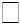 жалақы сақталмайтын демалыста жүрген жұмыскерлерге


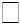 дара кәсіпкерге


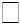 жеке практикамен айналысатын адамға


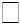 бірыңғай жиынтық төлем төлеуші болып табылатын жеке тұлғаға


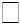 азаматтық-құқықтық шарттар бойынша кіріс алатын жеке тұлғаға


      ұсынылып отырған тізімге сәйкес:
      Өтінішке қоса берілетін құжаттардың тізбесі:
      Жалған ақпарат пен дәйексіз (дұрыс емес) құжаттарды ұсынғаны үшін жауаптылық туралы ескертілді.
      Өтініш берушінің Т.А.Ә. және қолы___________________________________________ Шектеу іс-шараларын енгізуге байланысты кірістен айырылу жағдайы бойынша біржолғы әлеуметтік төлемді тағайындаудан бас тарту туралы шешімді қайта қарау туралы аудандық (қалалық) штабтың қорытындысымен, Мемлекеттік әлеуметтік сақтандыру қоры филиалының шешімімен келіспеу жөнінде өтініш
      Облыстық штабқа __________________________________________________________
      (облыс) 
      Кімнен____________________________________________________________________
      (ұйым атауы/өтініш берушінің Т.А.Ә.(бар болса)) 
      Ұйымның/өтініш берушінің мекенжайы: _______________________________________
      (аудан, қала) 
      E-mail __________________________ Телефон __________________________________
      Аудандық (қалалық) штабтың қорытындысын, Мемлекеттік әлеуметтік сақтандыру қоры филиалының шектеу іс-шараларын енгізуге байланысты кірістен айырылу жағдайы бойынша біржолғы әлеуметтік төлемді тағайындаудан бас тарту туралы шешімін қайта қарау негіздерінің бар/жоғы мәселесін қарауды сұраймын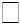 жалақы сақталмайтын демалыста жүрген жұмыскерлерге


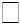 дара кәсіпкерге


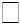 жеке практикамен айналысатын адамға


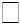 бірыңғай жиынтық төлем төлеуші болып табылатын жеке тұлғаға


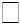 азаматтық-құқықтық шарттар бойынша кіріс алатын жеке тұлғаға


      ұсынылып отырған тізімге сәйкес:
      Өтінішке қоса берілетін құжаттардың тізбесі:
      Жалған ақпарат пен дәйексіз (дұрыс емес) құжаттарды ұсынғаны үшін жауапкершілік туралы ескертілді.
      Өтініш берушінің Т.А.Ә. және қолы__________________________________
					© 2012. Қазақстан Республикасы Әділет министрлігінің «Қазақстан Республикасының Заңнама және құқықтық ақпарат институты» ШЖҚ РМК
				Бұйрыққа 1-қосымшаШектеу іс-шараларының
енгізілуіне байланысты кірістен
айырылу жағдайы бойынша
біржолғы әлеуметтік төлемді
жүзеге асыру қағидаларына
2-қосымшаНысан
№
Тегі, аты, әкесінің аты (бар болса))
ЖСН
Жалақысы сақталмайтын демалысы басталған және аяқталған күніКестенің жалғасы 
Банктің атауы немесе электрондық ақша жүйесінің операторы
Банк шотының нөмірі немесе электрондық әмиянның сәйкестендіру коды
Жұмыскердің мобильді телефон нөміріБұйрыққа 2-қосымшаШектеу іс-шараларының
енгізілуіне байланысты кірістен
айырылу жағдайы бойынша
біржолғы әлеуметтік төлемді
жүзеге асыру қағидаларына
3-қосымшанысанБұйрыққа 3-қосымшаШектеу іс-шараларының
енгізілуіне байланысты кірістен
айырылу жағдайы бойынша
біржолғы әлеуметтік төлемді
жүзеге асыру қағидаларына
7-қосымшанысанБұйрыққа 4-қосымшаШектеу іс-шараларының
енгізілуіне байланысты кірістен
айырылу жағдайы бойынша
біржолғы әлеуметтік төлемді
жүзеге асыру қағидаларына
8-қосымшанысан
№
Тегі, аты, әкесінің аты (бар болса)
ЖСН
Банктің атауы немесе электрондық ақша жүйесінің операторы
Банк шотының нөмірі немесе электрондық әмиянның коды
Ұялы телефон нөмірі
Р/с №
Құжаттың атауы
Құжаттағы парақтар саны
Ескертпе
1
2Бұйрыққа 5-қосымшаШектеу іс-шараларының
енгізілуіне байланысты кірістен
айырылу жағдайы бойынша
біржолғы әлеуметтік төлемді
жүзеге асыру қағидаларына
10-қосымша
№
Тегі, аты, әкесінің аты (бар болса)
ЖСН
Банктің немесе электрондық ақша жүйесінің операторының атауы
Банк шотының нөмірі немесе электрондық әмиянның коды
Ұялы телефон нөмірі
Р/с №
Құжаттың атауы
Құжаттағы парақтар саны
Ескертпе
1
2
      Қазақстан Республикасының
Еңбек және халықты әлеуметтік қорғау министрі

Б. Нурымбетов
